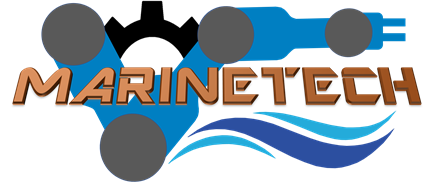 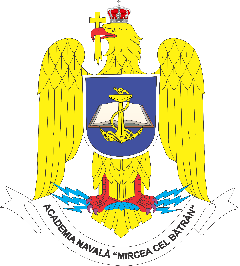 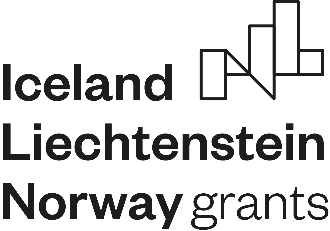 MARINTECHRomanian - Norwegian Strategic Cooperation in Maritime Higher Education for enhancement human capital and knowledge base in field of marine intelligent technologies Activity C1: Short-term joint staff training events - Bathymetry and oceanography “Mircea Cel Batran” Romanian Naval Academy (MBNA), Constanta, Romania  May 16nd - 20rd, 2022 ACTIVITY AGENDA Sunday, May 15st Arrival estimated time upon the teams’ confirmationTBD/TBA - Team arrivals – Bucharest OTP / Constanta MKN airport (transfer by private bus operators)Monday, May 16th 09.00-09.30 – transfer to Naval Academy campus09:30-10.00 – welcome, course registration, team members acquaintance 10:00-10:05 – Kick-off meeting, Opening welcome, project coordinators induction (MBNA as Lead Partner)10:05-10:30 – Partner teams’ acquaintance and short induction of the partner institutions (Team members)10:30-12:00 – Training sessions		12:00-13:00 – Visit of the Naval Academy – the tour of main campus 13:00-13:45 – Lunch (to be facilitated by MBNA) 13.45-14.15 – Discussions – debates, Q&A session 14:15-14.30 – Closing remarks (MBNA as Lead Partner)14:30-15:00 – Transfer to the hotel (to be provided by MBNA)15:00-18:00 – Refreshing time 18:00-21:00 – Welcome dinner – TBD (offered by MBNA)21:00 – Leisure time Tuesday, May 17th09.00-09.30 – transfer to Naval Academy campus09:30-10.00 – welcome, resuming details from previous day (MBNA and the Partners)10:00-14:00 – Training sessions:		10:45-11:00 – Coffee break14:00-14.30 – TM Minute drafting, closing remarks (MBNA as Lead Partner)14:30-15:00 – Transfer to the hotel (to be provided by MBNA)15:00 -16.00 –Leisure time 16.00-18.00 – Training sessions18.00 –Transfer to the hotel (to be provided by MBNA)Wednesday, May 18th09.00-09.30 – transfer to Naval Academy campus09:30-10.00 – welcome, resuming details from previous day (MBNA and the Partners)10:00-14.00 – Training sessions:		10:45-11:00 – Coffee break14:00-14.30 – TM Minute drafting, closing remarks (MBNA as Lead Partner)14:30-15:00 – Transfer to the hotel (to be provided by MBNA)15:00 -16.00 –Leisure time 16.00-18.00 – Training sessions18.00 –Transfer to the hotel (to be provided by MBNA)Thursaday, May 19th  09.00-09.30 – transfer to Naval Academy campus09:30-10.00 – welcome, resuming details from previous day (MBNA and the Partners)10:00-14:00 – Training sessions10:45-11:00 – Coffee break14:00-14.30 – TM Minute drafting, closing remarks (MBNA  as Lead Partner)14:30-15:00 – Transfer to the hotel (to be provided by MBNA)15:00 -16.00 –Leisure time 16.00-18.00 – Training sessionsFriday, May 20th 09.00-09.30 – transfer to Naval Academy campus09:30-10.00 – welcome, resuming details from previous day (MBNA and the Partners)10:00-14:00 – Training sessions10:45-11:00 – Coffee break14:00-14.30 –Activity closing remarks,  Discussions – debates, Q&A session  (MBNA  as Lead Partner)14:30-15:00 – Transfer to the hotel (to be provided by MBNA)15:00 – Leisure timeSaturday,  May 21stDeparture estimated time upon the teams’ confirmationTBD/TBA - Team departure – Bucharest OTP / Constanta MKN airport (transfer by private bus operators)